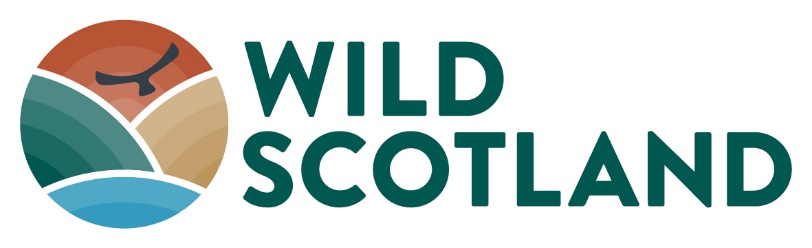 Wild Scotland – Climate Emergency Action PlanIn November 2020 Wild Scotland, along with a growing number of businesses and organisations involved in the tourism sector worldwide, declared that there was a global climate emergency and that tourism was part of the problem. We also believe that it can be part of the solution and as part of this committed to develop a meaningful climate emergency action plan by November 2021.Our plan has 4 core elements: Measure, Reduce, Mitigate and Share.We also have 3 areas of responsibility:  Our organisationOur membershipOur sectorOur Consumer Market This plan will always be a work in progress but we will set targets and will communicate our achievements and when we fail to quite make it. We will learn from our mistakes and share what we find. 1. MEASUREWe have to begin by looking at Wild Scotland as an organisation, the management team, the board and our suppliers. We will estimate the carbon footprint of our: 
digital presencemeetingsworkshopsconferences                                                                                                                       bankingadministration We will also aim to help our members to audit their own carbon footprint By November 2022 we will use these to help us to2. REDUCEAs we calculate the above we will look at ways in which we can improve the way we operate to reduce our carbon footprint and improve our sustainability.3. MITIGATEWhile we endeavour to reduce our negative impact we will look at mitigating the effects by working with partners and supporting responsible initiatives which remove carbon and improve biodiversity. 4. SHAREWe will share our progress and encourage and enable members to produce their own plans and to share best practice. We will continue to promote our core principles of sustainability, responsibility, care and excellence to our members, the wider sector and beyond. 5. LEARN We will learn continually from others. Researching into and learning from established Best practices at home and internationally.
We will review this action plan by the end of 2022 to include targets and a timescale.